熊本県立劇場 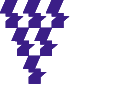 現代舞踊地域活性化事業 関連企画近藤良平 ダンスワークショップ～表現力をミガク近藤良平的ダンス～自分のカラダと向き合い、カラダを動かす楽しさを知るワークショップ。今もっとも人気の振付家兼ダンサーの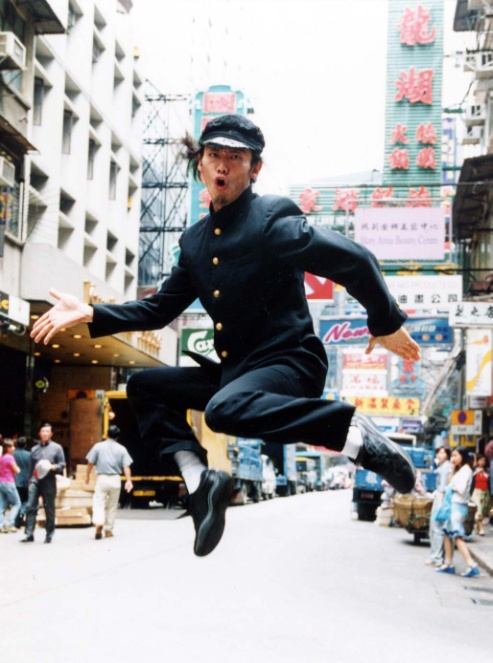 近藤良平さんによるワークショップ開催！テーマは、「カラダのヒミツ。まずはカラダと対話しよう☆」≪こんな人におススメ≫ｶﾗﾀﾞを使って自己表現力、ｺﾐｭﾆｹｰｼｮﾝ力を高めたい方　　❤ 親子で触れ合う時間がほしい方ｶﾗﾀﾞはもちろん、心のｽﾄﾚｯﾁが必要な方日時：12月6日（土） ①親子コース（15組30名） 15:00～16:30　　　   ②一般コース（50名）     17:00～19:00　　　 ©HARU場所：熊本県立劇場 大会議室講師：近藤 良平（コンドルズ主宰・振付家・ダンサー）受講料：1人540円対象：①小学生以上のお子様と保護者（経験不問）　 　   　②高校生以上（ジャンル不問）　　　　  　※各コース定員に達し次第締め切り申込方法：下記の申込書に記入のうえ、熊本県立劇場まで持参、郵送またはメールでお申込みください。　　 熊本県立劇場 ダンスワークショップ係〒862-0971 熊本市中央区大江2-7-1☎ 096-363-2233e-mail ：bosyu@kengeki.or.jp※ご記入頂きました個人情報は、本事業に関する用途以外には使用いたしません。近藤良平 ダンスワークショップ 受講申込書近藤良平 ダンスワークショップ 受講申込書近藤良平 ダンスワークショップ 受講申込書希望クラス（どちらかに ☑）　　□ ①親子コース　　□ ②一般コース希望クラス（どちらかに ☑）　　□ ①親子コース　　□ ②一般コース希望クラス（どちらかに ☑）　　□ ①親子コース　　□ ②一般コースふりがな学年住 所 〒氏 名小・中・高年住 所 〒① 親子コースの保護者氏名① 親子コースの保護者氏名緊急時連絡先緊急時連絡先